Name ______________________________ 						       	            		Date__________Period ________										                 Unit 4 Day 6Aim: How did the British respond to the Boston Tea Party?The Shot Heard ‘Round the WorldIn Massachusetts, Patriots began preparing for war with the British. They gathered and stored weapons in the small town of Concord, just outside of Boston.  On April 18, 1775, General Thomas Gage sent a small force to seize, or take, these weapons. A group of colonists learned about General Gage’s plan to send troops to Concord. They sent Paul Revere and William Dawes to ride their horses and warn Americans to stop Gage’s troops before they could get to Concord.The British captured Paul Revere before he could reach Concord, but the news of the British advance spread rapidly. When the British reached the nearby town of Lexington, they faced a group of colonists known as Minutemen.  Minutemen referred to the colonists’ ability to gather quickly, “at a minute’s notice.” A brief battle broke out on the Lexington Green. Someone fired a shot. In the fight that followed, eight minutemen died and one British soldier was wounded.The minutemen in Lexington were organized, but they were not strong enough to stop the British advance. The War for American Independence Has Begun The royal troops continued to Concord. There, the colonists forced the British to turn back. The British suffered heavy losses on their march back from Concord. At the end of the two battles, the British had lost a total of 273 troops. The colonist had lost 95. The Battle of Lexington and Concord convinced many colonists that war with Great Britain could not be avoided. 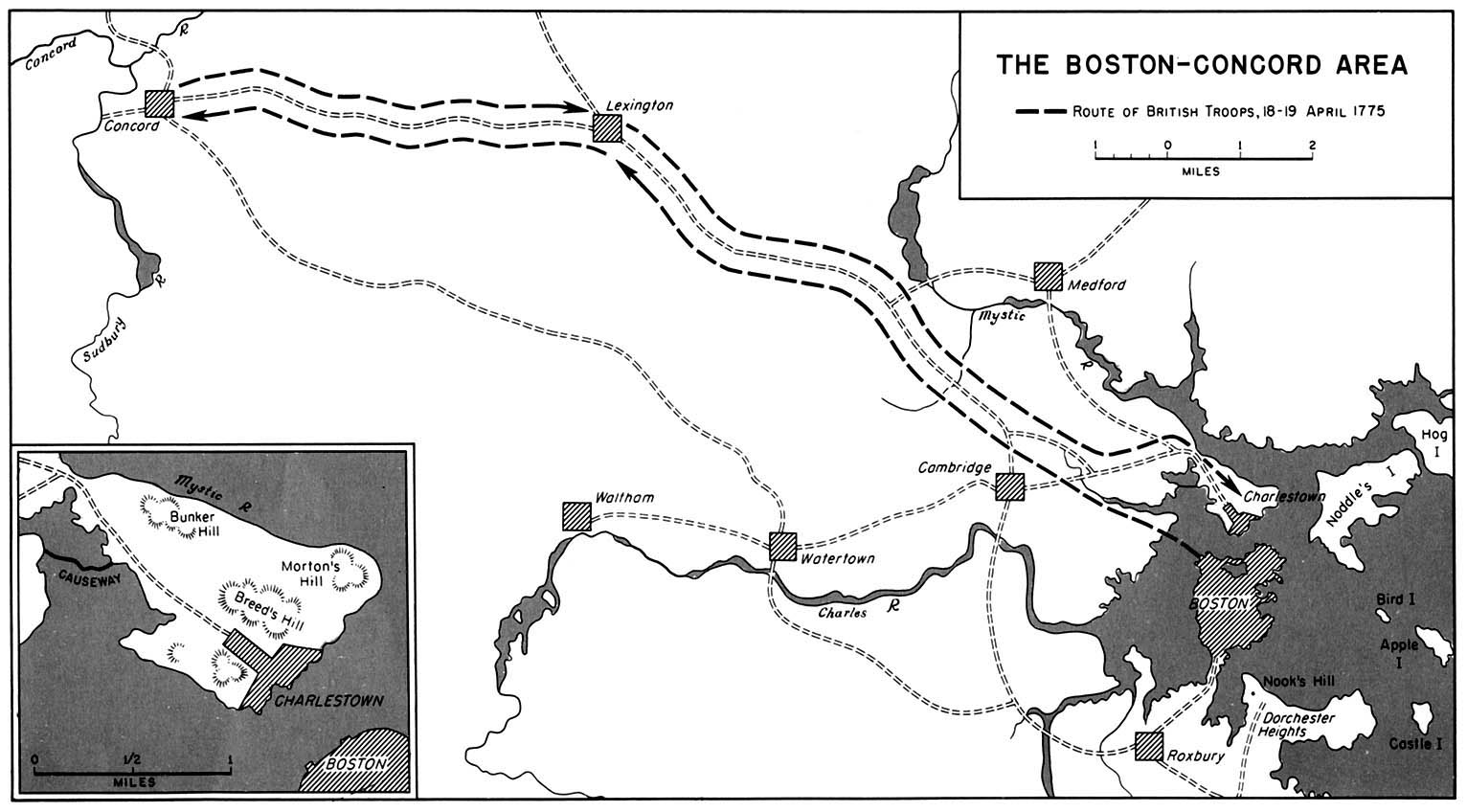 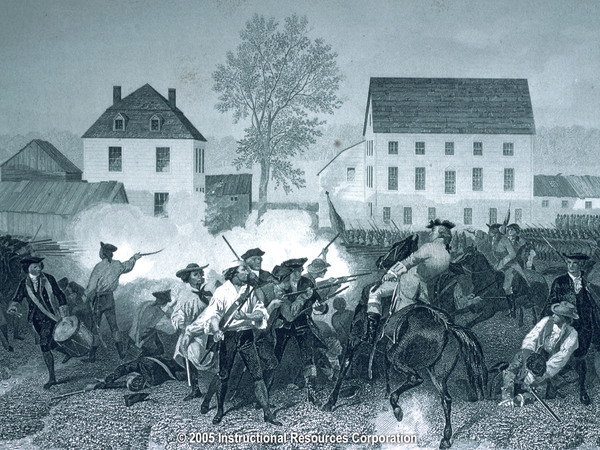 